Ozarks TechnicalCommunity CollegeContract For Services_____________________________is hereby contracted to provide the following services to Ozarks Technical Community College:Date of Services: _____________________________________Description:  Review of the curriculum of the                                         Program, to include program structure, student learning outcomes, course and unit competencies, instructional materials, learning activities, assessments and how the curriculum or the program as a whole met MoHealthWINs grant-specific goals to introduce or enhance instructional strategies, delivery methods or other components to enhance adult learner success.   Contractor shall adhere to any additional requirements needed to meet specific deadline and reporting outcomes to conform with standards required for the consortium review process.Payment Amount:  _____________________________________________In signing this agreement, I understand that as an independent contractor, I am not an employee of   ; therefore, I am not covered under the State of ’s Compensation Law. I also understand that this is taxable income to me and that OTC is not responsible for withholding State or Federal taxes.Signature of Consultant _____________________________           Date _____________Address ________________________________________________________________	  Street					City			State		Zip CodeFEIN or SSN    __________________________     Phone ________________________Department Approval By: ________________________________	Date _____________NOTE:	PAYMENT WILL BE MADE AFTER COMPLETION OF SERVICES. PAYABLE UPON RECEIPT OF SIGNED CONTRACT AND COMPLETED IRS W-9 FORM.Ozarks Technical Community College1001 E. Chestnut Expressway(417) 447-7500This workforce product was funded by a grant awarded by the U.S. Department of Labor’s Employment and Training Administration. The product was created by the grantee and does not necessarily reflect the official position of the U.S. Department of Labor. The U.S. Department of Labor makes no guarantees, warranties, or assurances of any kind, express orimplied, with respect to such information, including any information on linked sites and including, but not limited to, accuracy of the information or its completeness, timeliness, usefulness, adequacy, continued availability, or ownership.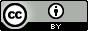 